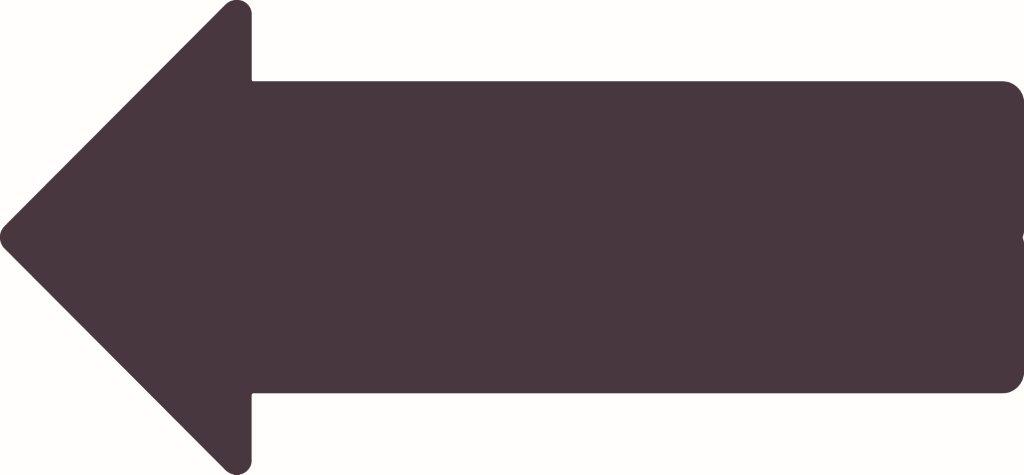 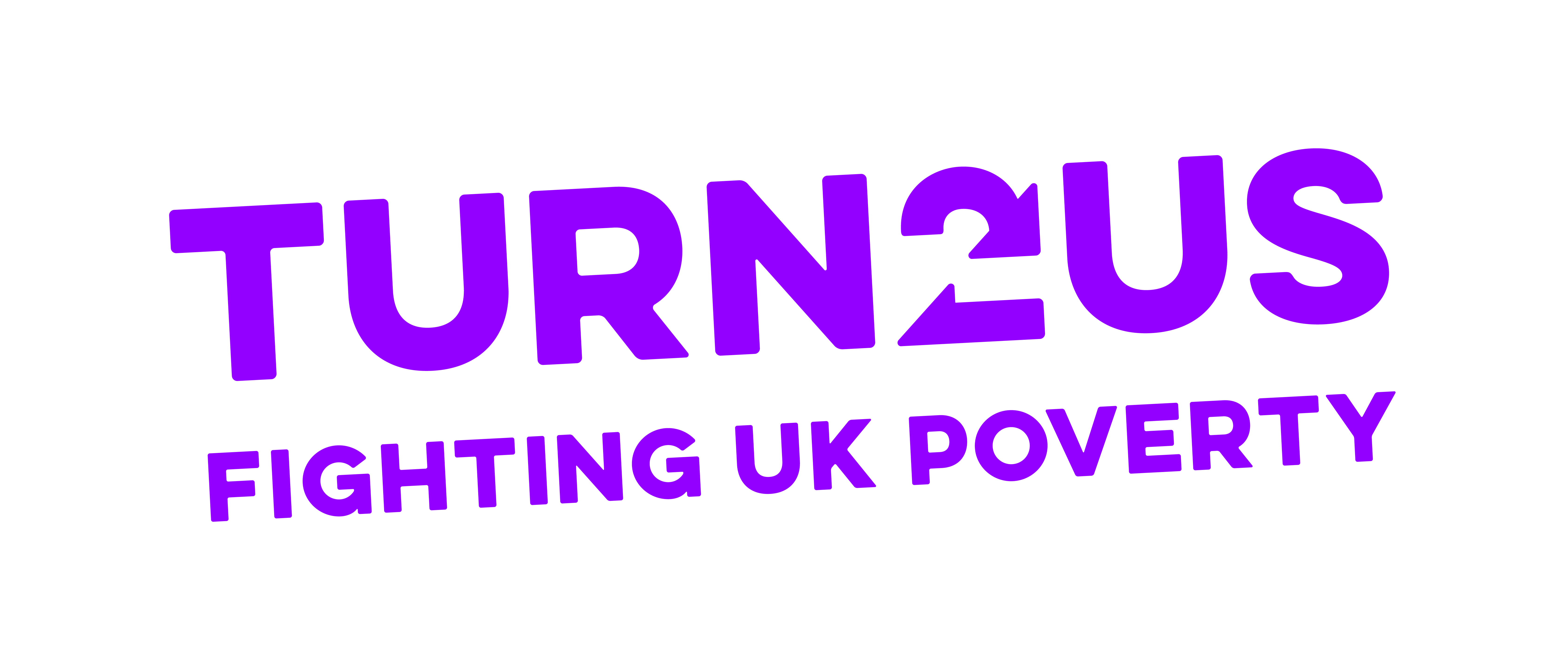 Guidance notes for completing a risk assessmentHazard			means the potential to cause harmRisk				means the degree of likelihood that a hazard will cause harmPersons at risk	who may be affected by the riskRisk	therefore reflects both the likelihood that harm will occur and its severityRisk assessment	is controlling the level of risk; might be summarised as follows				Look 	evaluate	act		review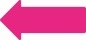 ExampleDirectional symbols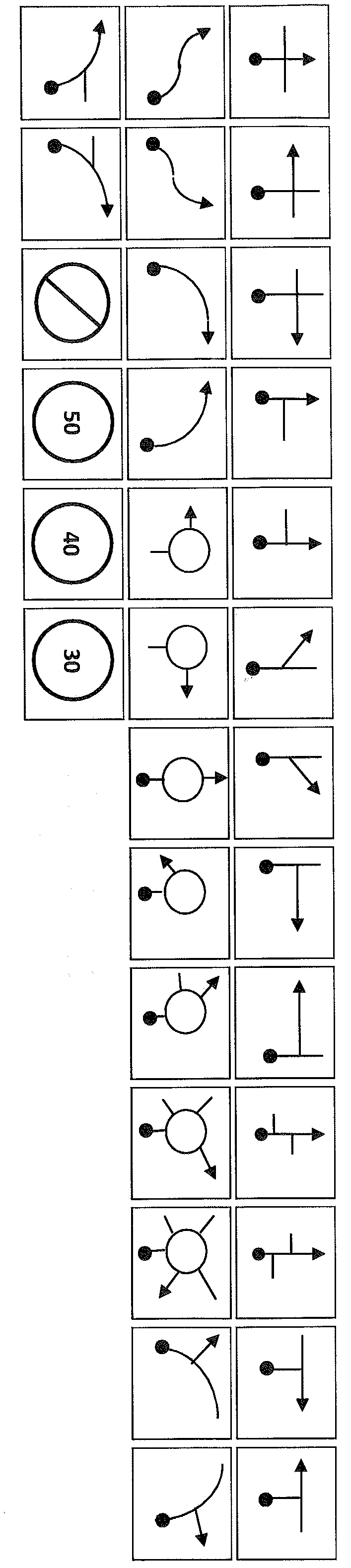 Generic Risk Assessment CodesRisk AssessmentOverview of event:Please sign off risk assessment when final version is complete.Signed: ______________________________________________ Date: _________________________Name: _______________________________________________Lead organiserSigned: ______________________________________________ Date: _________________________Name: _______________________________________________Turn2us staff memberID No.Metres from 
start of locationDetails of HazardDetails of HazardRisk rating
levelPersons at
risk from hazardAdditional measures to 
reduce risk to LOW1500Straight
on at 
crossroadsMA11, 23Hazard Risk Rating LevelPersons at RiskMeasures to reduce Risk to low(items 1-7 to be included in all events, and the whole course)H = HIGHA – CompetitorsCode of practice advanced signing on approach to courseM = MEDIUMB – SpectatorsCode of practice safety signage evidentL = LOWC – Organisers /  MarshallsSafety briefing to all competitorsD – On-coming trafficSafety briefing to all marshalsE – Passing trafficCompliance with traffic law by Competitors/Officials/MarshallsF – Crossing from rightAll marshals to wear bright coloured clothingG – Crossing from leftAdvanced liaison with interested partiesH – Turn2usRoad closureI –  Others: specifyAdditional approach signsJunction to be marshalled by :____ number of marshalsTraffic signals to be manually controlledTraffic signals to be marshalledPedestrian crossings to be marshalledMarshals to have method of communicationOfficials to be identifiableNot open during eventEstablish time of other events and reviewPhysical protection (e.g. straw bales)Signposted for competitorsProtected by traffic coningProtect access/egress for emergency vehiclesMarshal with authority to stop traffic (when allowed)SpecifyRisk assessment conducted by:Risk assessment conducted by:Date of original risk assessment:Date of original risk assessment:Date of final review:Date of final review:Date of final review:Date of final review:Date of final review:Date of final review:Date of final review:Date of final review:Date of final review:Date of final review:Date of final review:Name of organising group:Name of organising group:Event website:Event website:Event venue:Event venue:Post Code:Post Code:Post Code:Post Code:Post Code:Start area location (please include on attached map):Start area location (please include on attached map):Finish area location:Finish area location:Finish area location:Finish area location:Finish area location:Finish area location:Finish area location:Finish area location:Finish area location:Finish area location:Finish area location:Race timingsRace timingsStart:Start:Finish:Finish:Finish:Event type: (please tick)Event type: (please tick)Fun runFun runFun runFun runDistance: Distance: Distance: Distance: Distance: Distance: SaleSaleSaleSaleLunchLunchLunchLunchConcertConcertConcertConcertOtherOtherOtherOtherDescription:Description:Description:Description:Description:Description:Description:Lead organiser's name:Lead organiser's name:Address:Address:Postcode:Postcode:Postcode:Postcode:Postcode:Mobile telephone number:Mobile telephone number:Home telephone number:Home telephone number:Email address:Email address:Staff member name:Staff member name:Staff member email address:Staff member email address:Name of local authority:
(please include contact details)Name of local authority:
(please include contact details)Has approval been received? 
If not required enter n/aHas approval been received? 
If not required enter n/aHas approval been received? 
If not required enter n/aHas approval been received? 
If not required enter n/aHas approval been received? 
If not required enter n/aHas approval been received? 
If not required enter n/aHas approval been received? 
If not required enter n/aHas approval been received? 
If not required enter n/aHas approval been received? 
If not required enter n/aHas approval been received? 
If not required enter n/aHas approval been received? 
If not required enter n/aName of police authority:
(please include contact details)Name of police authority:
(please include contact details)Has approval been received? 
If not required enter n/aHas approval been received? 
If not required enter n/aHas approval been received? 
If not required enter n/aHas approval been received? 
If not required enter n/aHas approval been received? 
If not required enter n/aHas approval been received? 
If not required enter n/aHas approval been received? 
If not required enter n/aHas approval been received? 
If not required enter n/aHas approval been received? 
If not required enter n/aHas approval been received? 
If not required enter n/aHas approval been received? 
If not required enter n/aFirst aid officers:
(please include contact details)First aid officers:
(please include contact details)Estimated number of participants:Estimated number of participants:Estimated number of participants:Estimated number of participants:Estimated number of participants:Estimated number of participants:Estimated number of participants:Estimated number of participants:Estimated number of participants:Estimated number of participants:Estimated number of participants:         Run Route         Run RouteABCDWhole event codes (1-7)Whole event codes (1-7)Whole event codes (1-7)Risk levelPersonsMeasure to Additional measure ID No.Metres from startSymbolDescriptionH/M/Lat risk
A - Ireduce risk
9 - 30to reduce risk to LOW
NAME & ROLE12345678910 Choose an item.1112131415161718192021222324252627282930